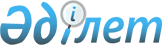 О внесении изменений в Положение о Казахстанском институте стратегических исследований при Президента Республики Казахстан, утвержденное постановлением Президента Республики Казахстан от 1 октября 1993 года N 1356
					
			Утративший силу
			
			
		
					Указ Президента Республики Казахстан от 30 апреля 1997 г. N 3477. Утратил силу - Указом Президента РК от 13 августа 1997 г. N 3614 ~U973614.



          Постановляю:




          В Положение о Казахстанском институте стратегических
исследований при Президенте Республики Казахстан (КИСИ),
утвержденное постановлением Президента Республики Казахстан от 1
октября 1993 года N 1356  
 K931356_ 
  "Об утверждении Положения о
Казахстанском институте стратегических исследований при Президенте
Республики Казахстан", внести следующие изменения:




          1. В абзацах первом и пятом раздела V "Управление деятельностью
Института и структура Института" слова "Совета безопасности
Республики Казахстан" заменить словами "Администрации Президента
Республики Казахстан".




          2. В абзаце пятом раздела VI "Права и обязанности руководителя
Института" слова "с заместителем Председателя Совета безопасности
Республики Казахстан" заменить словами "с Администрацией Президента
Республики Казахстан".




          3. Настоящий Указ вступает в силу со дня подписания.





     Президент
Республики Казахстан


					© 2012. РГП на ПХВ «Институт законодательства и правовой информации Республики Казахстан» Министерства юстиции Республики Казахстан
				